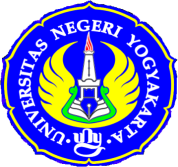 FAKULTAS TEKNIK UNIVERSITAS NEGERI YOGYAKARTA2014TIM PENYUSUNPenasehat	:Dr. Moch. Bruri TriyonoPengarah	: 1. Dr. Dwi Rahdiyanta,MPd.		  2. Dr. Budi Trisiswanto,MPd.Ketua		: Dr. Sunaryo Soenarto,MPd.Anggota	: 1. Dr. Siti Hamidah 		(BPP Fakultas)		  2. Suparman, M.Pd  		(BPP Diknik Siper)		  3. Dr. Haryanto, MPd.,MT. 	(BPP Diknik Elektro)		  4. Dr. Putu Sudira 			(BPP Diknik Elektronika)		  5. Dr. Widarto 			(BPP Diknik Mesin)		  6. Dr. Tawarjono, MPd. 		(BPPDiknik Otomotif)		  7. Dr. Emy Budiastuti, MPd. 	(BPP PTBB).Editing	: Dra. Sari Puspita 		  Supriyanto,SIPKATA PENGANTARUndang-Undang Guru dan Dosen No. 14 tahun 2005 pasal 60, menyatakan bahwa dosen berkewajiban melaksanakan pendidikan, penelitian, dan pengabdian pada masyarakat. Peraturan sertifikasi dosen menjelaskan bahwa dosen berkewajiban melaksanakan pendidikan dan penelitian setara 9 SKS. Penelitian merupakan kegiatan telaah taat kaidah dalam upaya untuk menemukan kebenaran dan/atau menyelesaikan masalah dalam ilmu pengetahuan, teknologi, dan/atau kesenian (PP RI No. 60 Tahun 1999 pasal 3 ayat 3).Kegiatan penelitian semula dipusatkan di Lembaga Penelitian dan Pengabdian pada Masyarakat Universitas Negeri Yogyakarta. Namun, sejak tahun 2009, UNY menerapkan kebijakan otonomi yang memberi kewenangan kepada semua fakultas untuk mengelola kegiatan penelitian yang dibiayai sendiri oleh fakultas.  Pedoman Penelitian Fakultas Teknik (FT) edisi 1 telah disusun pada tahun 2010. Buku pedoman penelitian ini merupakan revisi dari Pedoman Penelitian FT tahun 2012. Namun demikian, diharapkan saran untuk perbaikan pada edisi berikutnya. Semoga Buku Pedoman Penelitian ini dapat membantu dosen dalam melaksanakan kegiatan penelitian dan menindaklanjuti hasil penelitiannya agar dapat dimanfaatkan untuk berbagai pihak. Yogyakarta,   Februari  2014Dekan FT,Dr. Moch. Bruri TriyonoNIP.19560216 198603 1 003DAFTAR ISIDAFTAR LAMPIRANBAB I PENDAHULUANLatar Belakang		Perguruan Tinggi (PT) mengemban tugas pokok dan fungsi untuk melaksanakan kegiatan pendidikan dan pengajaran, penelitian, dan pengabdian masyarakat. Keberhasilan pelaksanaan tugas pokok dan fungsi PT tersebut menjadi indikator utama dalam menilai kinerja lembaga. PT  dinyatakan bermutu apabila produktivitas penelitian yang dihasilkan oleh dosen setiap tahun bertambah dan meningkat mutunya. Selain itu, tugas utama dosen adalah melaksanakan Tridharma Perguruan Tinggi dengan beban kerja paling sedikit sepadan dengan 12 (dua belas) SKS dan paling banyak 16 (enam belas) SKS pada setiap semester sesuai dengan kualifikasi akademik. Beban kerja pendidikan dan penelitian paling sedikit sepadan dengan 9 (sembilan) SKS. Pelaksanaan tugas utama dosen ini perlu dievaluasi dan dilaporkan secara periodik sebagai bentuk akuntabilitas kinerja dosen kepada para pemangku kepentingan. Untuk mendukung kesuksesan pelaksanaan tugas pokok dan fungsi penelitian tersebut, maka setiap tahun FT UNY menawarkan beragam kategori penelitian dosen yang dibiayai oleh dana DIPA FT.		Pencapaian target jumlah dan mutu hasil penelitian dosen yang telah ditetapkan FT masih banyak mengalami kendala. Masalah yang sering dihadapi dosen antara lain masalah yang berkaitan dengan tema penelitian, format usulan/laporan penelitian yang menjadi acuan dan mekanisme sertifikasi laporan penelitian. Permasalahan ini antara lain disebabkan karena belum ada buku pedoman penelitian fakultas. Untuk memandu dosen supaya lebih lancar menghasilkan karya penelitian maka disusunlah buku pedoman penelitian ini. Buku pedoman penelitian ini memuat beberapa aturan tentang: (1) ketentuan umum penelitian; (2) prosedur penelitian; (3) format penelitian; (4) seleksi usulan penelitian; (5) jenis-jenis penelitian.		Budaya meneliti di kalangan dosen perlu terus ditingkatkan. Dosen yang produktif menghasilkan karya-karya hasil penelitian pada umumnya lebih unggul dalam: (1) kenaikan jabatan fungsional; (2) menyelesaikan masalah pendidikan dan masalah pembelajaran yang dihadapi; (3) peka terhadap permasalahan yang terjadi di lingkungannya; (4) kreatif dan inovatif menghasilkan karya-karya baru. Agar penelitian di lingkungan Fakultas Teknik lebih terarah dan bermutu, maka diperlukan buku Pedoman Penelitian Fakultas Teknik.Landasan Kebijakan		Kegiatan penelitian di Fakultas Teknik UNY sudah termasuk kegiatan rutin yang pendanaannya ditetapkan dalam Daftar Isian Pelaksanaan Anggaran Badan Layanan Umum (DIPA-BLU) UNY tahun berjalan. Besaran anggaran penelitian bersifat fluktuatif sesuai dengan Rencana Kegiatan dan Penganggaran Terpadu (RKPT) UNY yang dikoordinasikan dan dialokasikan Lembaga Penelitian dan Pengabdian pada Masyarakat (LPPM) UNY.TujuanPenyusunan pedoman penelitian ini bertujuan untuk:Memberi acuan kepada dosen, Badan Pertimbangan Penelitian (BPP), dan staf layanan akademik dalam melaksanakan program penelitian yang mendapat dana dari FT maupun didanai sendiri. Dengan mengacu pada pedoman ini, akan memberi kemudahan bagi dosen untuk melaksanakan penelitian serta memberi jaminan mutu kegiatan penelitian yang dilakukan oleh individu dosen maupun kelompok dosen. Mengatur hak dan kewajiban bagi peneliti yang telah menandatangani kontrak penelitian yang didanai oleh DIPA-BLU UNY. Hak-hak peneliti meliputi hak untuk memperoleh biaya, layanan administrasi dan hak memperoleh penghargaan atau sertifikat penelitian. Kewajiban peneliti adalah melaksanakan penelitian dengan jujur dan obyektif serta selesai tepat pada waktunya. Meningkatkan produktivitas dan kualitas hasil penelitian dosen FT UNY. Meningkatkan kualitas layanan, kelancaran dan ketertiban administrasi penelitian oleh Fakultas Teknik.ManfaatFakultas Teknik mempunyai pedoman yang jelas dalam penyelenggaraan penelitian yang didanai oleh DIPA-BLU UNY, maupun kegiatan penelitian yang didanai sendiri, sehingga membantu pimpinan dan stafnya dalam mengatur pelaksanaan penelitian dosen. Dosen di FT dapat merencanakan dan melaksanakan kegiatan penelitian secara lebih terarah. Pada pedoman ini, program penelitian diatur menjadi kegiatan rutin FT sehingga ada batas waktu yang jelas untuk penyerahan usulan dan laporan hasil penelitian. Dosen yang tidak mengindahkan peraturan ini dapat kehilangan kesempatan untuk melaksanakan penelitian dengan dana FT pada periode berikutnya.Badan Pertimbangan Penelitian lebih mudah dalam melaksanakan tugasnya mengevaluasi usulan maupun laporan hasil penelitian.BAB IIKETENTUAN UMUM Bidang KajianPenelitian di FT seharusnya mengambil tema-tema yang memberi konstribusi pada peningkatan mutu kinerja FT di lingkungan internal maupun eksternal lembaga. Bidang kajian tersebut meliputi: Kajian tentang masalah yang berorientasi pada peningkatan kualitas proses pembelajaran. Tema-tema penelitian menyangkut semua aspek yang terlibat dalam proses pembelajaran seperti model, strategi, metode, teknik, media dan alat bantu pembelajaran. Tema penelitian ini dapat diteliti antara lain dengan metode penelitian kuasi-eksperimen, action research, atau research and development. Penelitian berbasis pada rekayasa teknologi yang menjadi unggulan FT. Luaran penelitian dapat berupa desain atau produk teknologi yang inovatif. Penelitian antara lain menggunakan pendekatan research and developmet dan true-experiment.Kajian bidang studi yang dapat memperkaya dan memperbarui model perkuliahan atau materi kuliah sesuai dengan perkembangan IPTEKS yang terjadi di luar kampus. Penelitian ini dapat menghasilkan teori baru, model baru, teknologi inovatif, bahan ajar, atau karya-karya inovatif yang diperlukan oleh program studi dan jurusan. Kajian ini dapat diteliti antara lain dengan metode penelitian eksperimen murni di laboratorium dan research and development. Pengembangan alat/instrument/software, model asesmen proses pembelajaran, dan evaluasi program pembelajaran. Kajian penelitian untuk pengembangan alat dan model asesmen/evaluasi mengacu pada perubahan kurikulum atau standar kompetensi pada masing-masing mata kuliah. Kajian ini dapat diteliti antara lain dengan metode penelitian kuasi-eksperimen, research and development. Evaluasi implementasi kurikulum dan pelaksanaan program FT. Penelitian ini termasuk dalam kategori penelitian institusional. Bidang yang dikaji ditentukan oleh FT. Penelitian menggunakan pendekatan evaluasi atau gabungan beberapa metode yang sesuai dengan kebutuhan. Hasil penelitian ini diharapkan dapat ditindaklanjuti dengan perbaikan dan peningkatan mutu pada bidang yang dievaluasi. Selain itu, hasil penelitian evaluasi ini digunakan untuk memberi umpan balik kepada lembaga dalam menyusun rencana strategis jangka pendek, jangka menengah atau jangka panjang. Katagori Penelitian 	Berdasarkan bidang kajian diatas, penelitian di FT dapat dikategorikan dalam skim penelitian sebagai berikut. Penelitian Dosen MudaPenelitian Kelompok (Pembelajaran ataupun Teknologi)Penelitian MandiriPenelitian Kolaborasi Dosen-MahasiswaPenelitian Hibah Fakultas (non Kompetitif)Penelitian Swadana(Penjelasan lengkap tersendiri dalam suplemen panduan penelitian)Persyaratan Bagi PengusulSemua dosen Fakultas Teknik berhak mengajukan usul penelitian,  dengan beberapa persyaratan administrasi khusus yang harus dipenuhi agar usul penelitian dapat lolos seleksi. Syarat-syarat yang dipertimbangkan dalam seleksi administrasi antara lain: Dosen Fakultas Teknik yang aktif mengajar di FT. Dosen FT yang sedang terikat perjanjian kerja dengan lembaga lain sehingga untuk sementara tidak dapat aktif mengajar di FT tidak diperbolehkan menjadi ketua peneliti.Dosen FT yang tidak memiliki tanggungan penelitian kepada FT. Dosen FT yang belum memenuhi kewajiban menyerahkan laporan hasil penelitian sesuai dengan kontrak penelitian pada tahun sebelumnya tidak diperkenankan mengusulkan penelitian lewat sumber dana yang sama yaitu dari FT UNY.Dosen dapat mengajukan maksimal 2 proposal penelitian, 1 proposal sebagai ketua peneliti dan 1 proposal anggota peneliti;  atau 2 proposal sebagai anggota.Ketua tim peneliti tidak sedang mengikuti pendidikan S2 atau S3 Jadwal PenelitianPenelitian menjadi program rutin FT yang dirancang untuk kurun waktu sembilan bulan (mulai April sampai dengan Nopember). Perincian jadwal dapat disimak pada Tabel 1. Tabel 1 Jadwal Kegiatan Penelitian FakultasJadwal rutin ini diharapkan dapat menjadi acuan bagi dosen untuk mengatur kegiatannya. Dengan diterbitkannya jadwal penelitian ini, dosen memiliki waktu yang cukup untuk menyusun proposal, melaksanakan penelitian dan membuat laporan penelitian. Alasan-alasan keterlambatan penyelesaian usulan dan laporan penelitian sudah tidak dapat ditoleransi lagi. Pendanaan Kegiatan PenelitianPencairan dana penelitian dilakukan dua tahap yaitu tahap pertama sebesar 70% dan tahap kedua sebesar 30%. Untuk memperlancar pelayanan administrasi, setiap peneliti yang memperoleh dana dari FT harus menanggung beberapa komponen biaya kegiatan penelitian yaitu:Biaya administrasi kontrak penelitian berupa materai.Biaya seminar proposal dan seminar hasil penelitian.Biaya sertifikasi laporan penelitian.Biaya seminar proposal dan hasil penelitian yang disebutkan di atas digunakan untuk biaya konsumsi, honor pembahas dan transport staf administrasi. Biaya sertifikat digunakan untuk honor reviewer (2 orang) dan pelayanan administrasi. Supaya ada keseragaman, besar biaya yang harus ditanggung peneliti ditentukan atas kesepakatan bersama antara peneliti dan kelayakan harga yang berlaku saat itu.  Sanksi KeterlambatanPeneliti yang telah menandatangani kontrak kesanggupan untuk menyelesaikan penelitian. Peneliti yang tidak dapat menyelesaikan penelitian pada batas akhir waktu yang telah ditetapkan akan diberi sanksi. Sanksi ini diterapkan untuk pembinaan disiplin kerja. Keterlambatan penyelesaian penelitian dapat menyebabkan peneliti kehilangan hak-haknya untuk memperoleh pembiayaan, penghargaan atau mengajukan usulan penelitian pada periode berikutnya.Sertifikat Laporan PenelitianSertifikasi laporan hasil penelitian merupakan bentuk pengakuan terhadap laporan hasil penelitian yang berkualitas dari proses penelitian yang berkualitas. Laporan penelitian yang memperoleh dana DIPA BLU dari FT dan laporan penelitian dengan biaya sendiri dapat diberi sertifikat dari LPPM UNY. Laporan penelitian yang belum pernah diseminarkan baik seminar instrumen maupun hasil tidak dapat dimintakan sertifikat ke LPPM  UNY. BAB IIIPROSEDUR PENELITIAN Dosen FT yang meneliti dengan bantuan biaya dari fakultas atau didanai sendiri dapat mengikuti prosedur seperti pada Gambar1Gambar 1. Prosedur Penelitian FTKeterangan: Fakultas Teknik menyediakan biaya penelitian dari sumber dana DIPA-BLU. Prosedur penelitian yang dikoordinasi dan dikelola oleh FT adalah sebagai berikut.Secara periodik, FT akan menawarkan program penelitian kepada seluruh dosen yang berada di bawah pengelolaannya. Waktu penawaran program penelitian sekitar bulan Maret.Peneliti mengajukan usulan penelitian melalui jurusan dan mendapat persetujuan dari BP jurusan dengan memberi tanda paraf pada kolom Ketua Jurusan. Waktu pengajuan sesuai dengan kalender kegiatan penelitian yang dikeluarkan oleh FT UNY. Sebelum usulan penelitian diajukan kepada Dekan FT sebaiknya proposal telah diseminarkan di jurusan untuk menilai kelayakan dan keaslian proposal. Setelah mendapat persetujuan dari BP jurusan, usulan penelitian ditanda tangani oleh ketua jurusan kemudian diserahkan ke FT melalui kasubbag akademik. Usulan dijilid dengan sampul plastik mika bening sebanyak dua eksemplar.Seleksi proposal penelitian dilakukan dua tahap yaitu seleksi administrasi dan seleksi substansi penelitian. Proposal yang tidak memenuhi persyaratan administrasi diperbaiki dan dibiayai dana penelitian hibah fakultas. Persyaratan administrasi meliputi persyaratan bagi peneliti, kelengkapan dokumen lampiran dan kesesuaian format penelitian.Proposal penelitian yang sudah lolos seleksi atau diterima, dan peneliti sudah menandatangani surat perjanjian kerja (kontrak), wajib diseminarkan untuk diuji kelayakan rancangan dan instrumen penelitiannya. Seminar  dipandu oleh  BPP jurusan atau BPP Fakultas dan dibahas oleh dosen pakar dari bidang ilmu yang relevan. Penelitian dilaksaksanakan sesuai dengan jadwal yang telah ditetapkan dan memperhatikan saran-saran perbaikan pada saat seminar proposal. Seminar hasil penelitian dilaksanakan pada saat perjanjian kerja penelitian akan berakhir. Seminar dipimpin oleh moderator dan dibahas oleh pakar yang sama seperti pada saat seminar proposal penelitian.Seminar proposal dan hasil dikoordinasikan oleh ketua JurusanPenulisan laporan penelitian mengikuti format yang sesuai dengan jenis penelitian yang dipilih. Penulisan artikel jurnal mengacu pada format Jurnal Penelitian Teknologi Kejuruan yang diterbitkan oleh FT atau Jurnal Saintek yang diterbitkan oleh LPPM. Tata cara penulisan dapat di baca pada halaman belakang JPTK (lampiran 8 dan 9). Dana termin ke dua dapat dicairkan apabila laporan dan artikel jurnal sudah lengkap.BAB IVKOMPONEN USULAN PENELITIANSetiap usulan penelitian mencantumkan komponen umum yang berlaku untuk semua penelitian dan komponen inti penelitian yang sesuai dengan jenis penelitian yang digunakan. Komponen umum meliputi: sampul, lembar pengesahan, biaya penelitian, jadwal penelitian, organisasi pelaksana dan biodata peneliti. Komponen inti penelitian meliputi bagian: pendahuluan, kajian teori dan metode penelitian. Susunan dan isi komponen inti disesuaikan dengan jenis penelitian. Penjelasan tentang jenis penelitian dibahas lebih mendalam pada bab 5. Penjelasan tentang komponen umum dapat disimak pada paparan berikut ini. Komponen Umum     1. SampulSampul usulan penelitian berwarna putih atau sampul mika plastik yang tidak berwarna. Halaman sampul memuat judul, nama peneliti, anggota peneliti, nama fakultas dan universitas serta tahun penelitian. Di antara judul dan nama peneliti disisipkan logo UNY. Sebelum judul tertulis “usulan Penelitian”. Format sampul usulan penelitian tecantum pada Lampiran 1.Halaman PengesahanHalaman pengesahan memuat judul penelitian, identitias ketua peneliti, nama anggota peneliti, waktu penelitian, dan biaya penelitian. Halaman pengesahan diketahui oleh Ketua Jurusan dan disetujui oleh Badan Pertimbangan Penelitian (BPP) jurusan. Identitas ketua peneliti meliputi: (a) Nama dan NIP; (b) Tempat dan tanggal lahir; (c) pangkat dan golongan; (d) jabatan. Format halaman pengesahan terdapat pada Lampiran 2.Biaya PenelitianBiaya maksimal yang dapat diusulkan untuk setiap tahun kegiatan penelitian ditentukan berdasarkan ketetapan anggaran FT UNY.  Biaya penelitian mencerminkan pelaksanaan kegiatan penelitian. Rincian penggunaan biaya penelitian untuk setiap usulan terdiri atas:Honorarium peneliti maksimal 40% dari total biaya yang diusulkan.Biaya operasional kegiatan penelitian sesuai dengan kebutuhan. Biaya operasional ini meliputi transport, instrumen, pengumpulan data dan analisis data.Biaya manajemen (maksimal 10%) digunakan untuk seminar instrumen dan hasil penelitian (pembahas, administrasi dan konsumsi) Pengeluaran lain-lain (maksimal 10%) antara lain digunakan untuk pembuatan laporan, foto copy/penggandaan, pembelian alat tulis menulis. Jadwal penelitianJadwal penelitian ditulis dalam bentuk matrik yang berisi uraian kegiatan dan waktu pelaksanaan. Jadwal penelitian dijabarkan secara kronologis sesuai dengan urutan kegiatan. Tiap-tiap kegiatan dilaksanakan dalam satuan waktu (bulan). Jadwal disesuaikan dengan kalender waktu penelitian fakultas yang dimulai dari bulan Maret dan diakhiri pada bulan November. Total waktu keseluruhan tidak melebihi waktu yang disepakati dalam kontrak kerja penelitianOrganisasi Tim PelaksanaPelaksana penelitian maksimum 3 orang yaitu satu orang bertindak sebagai ketua dan dua orang sebagai anggota. Pelaksana penelitian dapat lintas jurusan apabila topik-topik penelitian memerlukan kerjasama dengan jurusan lain yang masih berada di naungan FT. Organisasi tim pelaksana penelitian mencantumkan identitas anggota dan uraian tugas masing-masing anggota yang terlibat dalam kegiatan penelitian. Pelaksana penelitian harus memenuhi persyaratan administrasi yang telah ditetapkan. Organisasi tim pelaksana ditulis sesuai format pada Lampiran 4. Untuk pengusulan proposal jenis penelitian mandiri tidak perlu mencantumkan lampiran ini.6. Biodata PenelitiBiodata mencantumkan identitas peneliti dan pengalaman yang mendukung. Identitas peneliti meliputi: (a) Nama dan NIP; (b) Tempat dan tanggal lahir; (c) pangkat dan golongan; (d) jabatan; (e) alamat, dan (f) pengalaman yang mendukung selama lima tahun terakhir. Pengalaman yang mendukung meliputi: (a) riwayat pendidikan; (b) riwayat penelitian; (c) karya tulis yang dipublikasikan. Format biodata peneliti terdapat pada Lampiran 3.Komponen IntiUsulan PenelitianKomponen inti usulan penelitian berbeda-beda tergantung pada jenis penelitian yang digunakan. Komponen inti usulan penelitian meliputi: pendahuluan, kajian teori, metode penelitian dan daftar pustaka. 2. Laporan PenelitianKetentuan komponen inti laporan penelitian sama seperti komponen inti usulan penelitian kemudian ditambah bab 4 dan bab 5. Bab 4 berjudul “Hasil Penelitian dan Pembahasan” sedangkan bab 5 berjudul “Kesimpulan dan Saran”. Garis Besar Isi Usulan PenelitianJudul, singkat, spesifik, dan cukup jelas menggambarkan masalah yang akan diteliti, tindakan untuk mengatasi masalah, hasil yang diharapkan, dan tempat penelitian.Pendahuluan, berisi latar belakang masalah, rumusan masalah, tujuan dan manfaat penelitian. Latar belakang masalah mengungkap kesenjangan antara kondisi yang ada dengan yang diharapkan. Analisis situasi dalam latar belakang masalah menunjukkan bahwa masalah tersebut penting dan harus segera dipecahkan melalui penelitian. Perumusan masalah ditulis dalam bentuk pertanyaan yang menunjukkan ada masalah yang ingin dipecahkan. Jawaban yang diinginkan dalam rumusan masalah harus jelas dan realistis yaitu ada kriteria khusus yang dapat mengukur ketercapaian hasil penelitian. Tujuan penelitian ditulis konsisten dengan rumusan masalah. Apabila tujuan penelitian cukup banyak, penulisan tujuan dapat disusun menjadi tujuan umum dan tujuan khusus. Manfaat  penelitian diarahkan kepada sasaran yang akan menggunakan hasil penelitian. Secara kelembagaan, penelitian diharapkan memberi konstribusi kepada lembaga (prodi, jurusan, atau fakultas), manfaat bagi mahasiswa dan dosen. Secara tidak langsung, penelitian dapat memberi luaran untuk meningkatkan mutu pendidikan.Kajian Pustaka, memuat deskripsi teori dan hasil penelitian yang relevan dengan permasalahan yang dikaji. Deskripsi teori antara lain menjelaskan tentang pengertian dan indikator untuk mengukur variabel penelitian. Pengutipan sumber pustaka ditulis nama pengarang dan tahun penerbitan. Kajian pustaka tidak identik dengan koleksi kutipan sehingga ada proses analisis dan penambahan argumen dari peneliti.  Metode Penelitian, ditulis dalam format yang sesuai dengan jenis penelitian. Metode penelitian mencerminkan langkah-langkah yang dilaksanakan peneliti untuk memperoleh data dari sumberdata yang diteliti dan proses analisisnya. Daftar Pustaka, ditulis dengan mengikuti peraturan penulisan daftar pustaka yang terdapat pada panduan penulisan Jurnal Pendidikan Teknologi dan Kejuruan (JPTK) pada Lampiran 6.BAB VSELEKSI USULAN PENELITIANSeleksi usulan penelitian dilakukan dalam dua tahap, yaitu seleksi administratif dan seleksi akademik. Hal-hal yang menjadi pertimbangan dalam seleksi administratif meliputi personalia penelitian, kelengkapan dokumen lampiran dan kesesuaian format usulan penelitian. Hal-hal yang menjadi pertimbangan dalam seleksi akademik meliputi ketepatan bidang kajian penelitian dan skor hasil penilaian proposal. Mekanisme seleksi usulan penelitian dapat disimak pada paparan berikut ini.Seleksi AdminsitrasiSeleksi administrasi dilakukan terhadap tiga hal yaitu: seleksi persyaratan bagi pengusul penelitian, kesesuaian format penelitian dan kelengkapan dokumen lampiran. Seleksi persyaratan bagi pengusul penelitian sesuai dengan ketentuan umum penelitian fakultas pada Bab II. Kelengkapan dokumen lampiran sesuai dengan permintaan pada format panduan. Secara ringkas, bagian akademik yang menerima usulan penelitian mendapat tugas untuk memberi tanda cek kelengkapan administrasi pada tabel di bawah ini: LEMBAR SELEKSI ADMINISTRASI USULAN PENELITIANNama Peneliti	: ............................................Jenis Penelitian	: ............................................Judul				: .............................................Keterangan:Usulan penelitian telah/belum* memenuhi syarat administrasi* coret yang tidak perluYogyakarta, .... .........Petugas Seleksi AdministrasiNama(NIP)Seleksi AkademikSeleksi akademik dilakukan oleh dua orang BPP Jurusan dan Fakultas. Format penilaian usulan penelitian terdapat pada Lampiran 5. Penerimaan dan pendanaan usulan penelitian dilakukan berdasarkan ranking nilai bukan pemerataan ke semua program studi. Penentuan keputusan penerimaan/penolakan usulan penelitian ditetapkan melalui sidang BPP.Pengumuman Hasil SeleksiHasil seleksi diumumkan paling lambat dua minggu setelah batas akhir pengumpulan usulan. Hasil seleksi disampaikan secara tertulis kepada peneliti atau dapat diakses pada website FT UNY.BAB VIJENIS-JENIS PENELITIAN DAN FORMAT LAPORAN PENELITIANBab ini memaparkan tentang jenis penelitian yang dapat diadopsi untuk mengatasi permasalahan. Jenis penelitian ini dibedakan menurut kegunaan penelitian, tujuan, dimensi waktu, jenis data kuantitatif dan kualitatif. Jenis penelitian yang berbeda membutuhkan format laporan yang berbeda. Satu penelitian berpeluang menggunakan jenis data atau metode yang berbeda-beda. Supaya metode penelitian yang dipilih lebih tepat, maka pada bab ini diulas tentang permasalahan penelitian yang dapat diangkat untuk masing-masing jenis penelitian. A.Jenis-jenis PenelitianPenelitian SurveiPenelitian survei pada umumnya dilakukan untuk membuat suatu generalisasi kesimpulan dari penelitian. Penelitian hanya dilakukan terhadap sampel tetapi hasil penelitian berlaku untuk seluruh populasi. Ukuran sampel dalam penelitian survei cukup besar. Penelitian survei dapat dipakai untuk tujuan deskriptif, eksplanatori, dan eksploratori. Penelitian survei menggunakan metode analisis deskriptif, korelasional dan komparasi.Penelitian Ex Post FactoPenelitian expost facto dilakukan untuk meneliti peristiwa yang telah terjadi pada masa lampau tetapi datanya baru diambil saat sekarang. Penelitian ex post facto dilakukan untuk menemukan faktor-faktor yang diperkirakan menjadi penyebab peristiwa yang diteliti pada saat ini. Penelitian ini menggunakan logika dasar yang sama dengan penelitian eksperimen yaitu jika ada perubahan pada X maka Y juga akan berubah, namun karena kejadian pada X sudah berlalu maka X tidak dapat dimanipulasi. Ada dua model dalam penelitian ini yaitu model kausal-korelasional dan model kausal-komparatif.Penelitian EksperimenPenelitian eksperimen dibedakan menjadi eksperimen murni yang dilakukan pada benda melalui pengamatan di laboratorium dan kuasi-eksperimen atau eksperimen-semu yang dilakukan pada kelompok manusia. Penelitian eksperimen dilakukan untuk menemukan hubungan sebab akibat antar variabel dengan melakukan perlakuan (treatment) terhadap variabel bebas. Untuk mengetahui efektivitas eksperimen maka digunakan variabel kontrol (variabel yang tidak diberi perlakuan). Apabila variabel yang diberi perlakuan hasilnya lebih baik dari variabel kontol, maka eksperimen tersebut efektif dilakukan. Penelitian KualitatifPenelitian kualitatif dilakukan untuk memahami fenomena sosial dari pandangan pelakunya. Pengumpulan data dilakukan dengan observasi partisipatoris, wawancara secara mendalam, analisis dokumen, analisis situs dan metode lain yang menghasilkan data yang bersifat deskriptif guna mengungkapkan sebab dan proses terjadinya peristiwa yang dialami oleh subjek penelitian. Penelitian ini berusaha memahami secara personal dorongan dan keyakinan yang mendasari tindakan manusiaPenelitian Analisis KontenPenelitian analisis konten dilakukan dengan tujuan untuk menggali isi atau makna pesan simbolik yang terdapat pada dokumen karya berupa buku ajar, web, software, desain busana  dan sebagainya. Penelitian analisis konten yang bertujuan mengungkap isi pesan apa adanya disebut analisis konten deskriptif. Penelitian analisis konten yang bertujuan mengungkapkan makna, pemberi pesan atau dampak pesan pada pembaca, pendengar, pengamat, atau penikmat disebut analisis konten inferensial.Penelitian TindakanPenelitian tindakan merupakan sebuah penelitian yang dilakukan terhadap komunitas tertentu (mahasiswa, dosen, dan sistem manajemen) dengan menggunakan tindakan-tindakan yang bertujuan untuk memperbaiki atau meningkatkan kinerja (output). Efektivitas tindakan diketahui dari output yang diukur dari peningkatan perilaku sebelum dan sesudah pelaksanaan tindakan. Apabila setelah dilaksanakan tindakan output menjadi lebih baik maka tindakan tersebut sangat efektif.  Penelitian KebijakanPenelitian kebijakan adalah penelitian yang bertujuan menghasilkan alternatif rekomendasi kebijakan dengan cakupan luas, yakni kebutuhan informasi untuk formulasi kebijakan, untuk implementasi kebijakan, atau untuk evaluasi kinerja dan hasil kebijakan serta tindak lanjut kebijakan.Penelitian EvaluasiPenelitian evaluasi dilakukan untuk mengevaluasi program atau kebijakan yang telah diimplementasikan. Evaluasi pada umumnya dilakukan untuk menganalisis hambatan dan dukungan terhadap input, proses dan output. Penelitian evaluasi menghasilkan keputusan atau rekomendasi dalam tiga pilihan yaitu program dilanjutkan, diperbaiki komponennya atau dihapus.    Penelitian dan Pengembangan.Penelitian dan pengembangan merupakan penelitian yang dilakukan untuk mengembangkan prototype produk yang sudah ada atau rekayasa produk baru. Selama proses pengembangan selalu dilakukan uji kelayakan dan perbaikan berdasarkan hasil pengujian tersebut. Penelitian pengembangan minimal memiliki tahap kegiatan yaitu: analisis kebutuhan pengembangan, perancangan produk yang akan dikembangkan, uji coba lapangan, implementasi rancangan (pembuatan dan penggunaan produk) dan evaluasi. Apabila pada saat evaluasi, produk yang dikembangkan masih kurang baik, peneliti dapat mengulangi prosedur dari awal atau merevisi produk supaya hasil pengembangan layak untuk diupayakan hak cipta atau paten.Format PenelitianFormat penelitian ini digunakan untuk mengendalikan substansi penelitian supaya ada keseragaman. Format penelitian dalam panduan ini hanya ditulis judul-judulnya saja. Setiap jenis penelitian membutuhkan format yang berbeda. Peneliti diharapkan memahami setiap sub judul yang harus ditulis.  Untuk mempelajari secara lebih mendalam, peneliti dapat membaca panduan penelitian yang diterbitkan oleh Lembaga Penelitian UNY pada tahun 2010. Lampiran-lampiran:Lampiran 1: Halaman Sampul Penelitian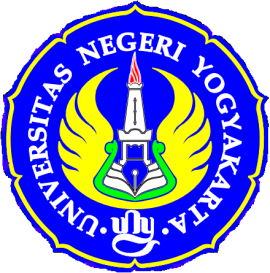 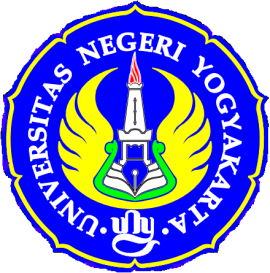 LAPORAN PENELITIANJUDUL PENELITIAN(Nama Peneliti)NIPNo kontrak:FAKULTAS TEKNIK UNIVERSITAS NEGERI YOGYAKARTA(Tahun) Lampiran 2. Halaman PengesahanHALAMAN PENGESAHAN USULAN PENELITIAN1.	Judul		:	………………………………………………2.	Ketua Pelaksana Penelitian		:	………………………………………………Nama Lengkap 		: ......................................................Tempat, Tanggal Lahir	: ......................................................Jabatan Fungsional 		: ......................................................	Program Studi			: ......................................................Jurusan 			: ......................................................Alamat Rumah			: ......................................................Telpon/Faks/HP		: ......................................................e-mail 				: ......................................................Bidang Keahlian		:……………………………………………….3.	Jenis Penelitian		:  ………………………………………………	4.	Jumlah Tim Peneliti		:Ketua     :  .....................          ‘.orang                                                            Anggota :  .................... orang5.	Lokasi Penelitian		:……………………………………………….6.	Biaya Yang Diperlukan					a.	Sumber dari Fakultas 		:Rp……………………………………	b.	Sumber lain		: Rp……………………………………	Jumlah		:Rp……………………………………								Yogyakarta, ...................*) BPP jurusan member paraf sbg persetujuanHALAMAN PENGESAHAN LAPORAN PENELITIAN1.	Judul Penelitian		:…………………………………….2.	Ketua Pelaksana Penelitian				Nama Lengkap 		: ......................................................Tempat, Tanggal Lahir	: ......................................................Jabatan Fungsional 		: ......................................................	Program Studi			: ......................................................Jurusan 			: ......................................................Alamat Rumah		: ......................................................Telpon/Faks/HP		: ......................................................e-mail 				: ......................................................Bidang Keahlian		:………………………………………3.	Jenis Penelitian		:  ……………………………………	4.	Jumlah Tim Peneliti		:Ketua      		:……………….…………..orangAnggota  		: .....................................orang7.	Lokasi Penelitian		:………………………………………8.	Biaya Yang Diperlukan					a.	Sumber dari Fakultas 		:Rp……………………………………	b.	Sumber lain		:Rp……………………………………	Jumlah		:Rp……………………………………								Yogyakarta, ...................*) BPP jurusan member paraf sbg persetujuanLampiran 3: Daftar Riwayat Hidup PenelitiDAFTAR RIWAYAT HIDUP PENELITIKETUA/ANGGOTA1. Identitas PenelitiNama Lengkap 		: ......................................................Tempat, Tanggal Lahir	: ......................................................Jabatan Fungsional 		: ......................................................	Program Studi			: ......................................................Jurusan 			: ......................................................Alamat Rumah			: ......................................................Telpon/Faks/HP		: ......................................................e-mail 				: ......................................................2.  Pendidikan 3.   Pengalaman Penelitian 5 Tahun TerakhirPublikasi Karya Ilmiah 5 Tahun TerakhirYogyakarta, ...........................(........................................)NIP. ............................Lampiran 4: Organisasi Tim Peneliti Lampiran 5. Format Penilaian ProposalFORMAT PENILAIAN PROPOSALKeterangan*coret yang tidak disetujuiCatatan:Komentar Hasil Penilaian: .......................................................................................................................Saran/Rekomendasi:.......................................................................................................................Yogyakarta, ………………….Penilai( ............................... )NIP.Lampiran 6:  Format Naskah Jurnal Hasil PenelitianKETENTUAN NASKAH JURNAL PENDIDIKAN TEKNOLOGI DAN KEJURUANNaskah merupakan karya asli yang berupa hasil penelitian atau hasil kajian dalam bidang pendidikan teknologi dan kejuruan yang belum pernah diterbitkan baik di dalam maupun di luar negeri. Naskah ditulis dalam bahasa Indonesia dengan jarak 1,5 spasi, sepanjang 10 – 15 halaman kuarto. Naskah dikirim atau diserahkan ke sekretariat JPTK rangkap dua beserta soft copy. Naskah disertai biodata penulis dan alamat lengkap (kantor dan rumah), serta alamat e-mail  (bila ada).Naskah yang berupa hasil penelitian dengan sistematika sebagai berikut:JudulNaskah menggambarkan isi pokok tulisan, ditulis secara ringkas dan jelas.Nama Penulis disertai profesi dan lembaga tempat penulis bekerja.Abstrak naskah diketik 1 spasi dalam bahasa Indonesia. Abstrak berisi tujuan, metode dan hasil.Pendahuluan meliputi uraian tentang permasalahan, ruang lingkup penelitian, dan telaah pustaka yang terkait dengan permasalahan yang dikaji, serta hipotesis (jika ada).Metode Penelitian meliputi uraian yang rinci tentang cara, instrumen, dan teknik analisis 	yang digunakan dalam memecahkan permasalahan.Hasil dan Pembahasan merupakan uraian obyektif tentang hasil-hasil penelitian dan pembahasannya.Simpulan  dirumuskan berdasarkan hasil-hasil penelitian.Daftar Pustaka disusun berdasarkan abjad, dan disesuaikan dengan rincian berikut:Buku: nama penulis, tahun penerbitan, judul lengkap buku (dicetak miring), penyunting (jika ada), kota penerbitan dan nama penerbit.Artikel dalam buku: nama penulis, tahun penerbitan, judul artikel/tulisan, judul buku (dicetak miring), nama penyunting, kota penerbitan, nama penerbit, dan halaman.Terbitan berkala: nama penulis, tahun penerbitan, judul artikel/tulisan, nama terbitan (dicetak miring), volume, nomor, dan halaman.Artikel dalam internet: nama penulis, judul artikel/tulisan, dan situsnya.Tabel diberi nomor urut dan judul dibagian tepi kiri atas.Ilusrasi dapat berupa gambar, grafik, diagram, peta, dan foto diberi nomor urut dan judul di bagian tengah bawah.HalamanHalamanHalamanHALAMAN SAMPULHALAMAN SAMPULKATA PENGANTARKATA PENGANTAR1DAFTAR ISIDAFTAR ISI2DAFTAR LAMPIRANDAFTAR LAMPIRAN3BAB I PENDAHULUANBAB I PENDAHULUANA.   Latar Belakang4B.   Landasan Kebijakan 4C.  Tujuan 4D.   Manfaat5BAB II KETENTUAN UMUM PENELITIANBAB II KETENTUAN UMUM PENELITIANA.  Bidang Kajian6B.  Persyaratan Bagi Pengusul6C. Jadwal Penelitian 7D.  Pendanaan Kegiatan Penelitian7E.  Sangsi Keterlambatan8F.  Sertifikasi Laporan Penelitian8BAB IIIPROSEDUR PENELITIANBAB IIIPROSEDUR PENELITIAN9BAB IV KOMPONEN USULAN PENELITIANBAB IV KOMPONEN USULAN PENELITIANA.  Komponen Umum11B.  Komponen Inti 13C.Garis Besar Isi Usulan Penelitian13BAB V  SELEKSI USULAN PENELITIANBAB V  SELEKSI USULAN PENELITIAN    A.  Seleksi Administratif15    B.  Seleksi Akademik16    C.  Pengumuman Hasil Seleksi16BAB VI JENIS-JENIS PENELITIANDAN FORMAT PENELITIANBAB VI JENIS-JENIS PENELITIANDAN FORMAT PENELITIAN    A. Jenis-Jenis Penelitian17    B. Format Penelitian19LAMPIRANLAMPIRAN25HalamanHalamanLampiran 1: Halaman Sampul PenelitianLampiran 2: Halaman PengesahanLampiran 3: Daftar Riwayat Hidup PenelitiLampiran 4: Organisasi Tim Peneliti Lampiran 5: Format Penilaian Usulan PenelitianLampiran 6: Format Naskah Jurnal Hasil PenelitianNOKEGIATANBULANBULANBULANBULANBULANBULANBULANBULANBULANBULANNOKEGIATAN34567891011121Pengajuan usulan √2Seleksi proposal √3Seminar instrumen√4Pelaksanaan Penelitian√√√√√5Monitoring√ 6Seminar hasil √7Laporan hasil √NoKomponenSesuaiTdk SesuaiTidak ada1Sampul Penelitian2Halaman Pengesahan3Biaya Penelitian4Jadwal Penelitian5Organisasi Tim Pelaksana (bagi penelitian kelompok)6Biodata PenelitiPENELITIAN SURVEIPENELITIAN SURVEIPENELITIAN EX POST FACTOPENELITIAN EX POST FACTOJUDUL PENELITIAN JUDUL PENELITIAN JUDUL PENELITIAN JUDUL PENELITIAN BAB I PENDAHULUANBAB I PENDAHULUANBAB I PENDAHULUANBAB I PENDAHULUANLatar Belakang MasalahIdentifikasi MasalahPembatasan Masalah Perumusan MasalahTujuan PenelitianManfaat PenelitianDefinisi Operasional Latar Belakang MasalahIdentifikasi MasalahPembatasan Masalah Perumusan MasalahTujuan PenelitianManfaat PenelitianDefinisi Operasional BAB IIKAJIAN PUSTAKABAB IIKAJIAN PUSTAKABAB IIKAJIAN PUSTAKABAB IIKAJIAN PUSTAKADeskripsi Variabel PenelitianHubungan antar VariabelKajian Hasil Penelitian yang RelevanKerangka BerpikirHipotesis Penelitian (jika ada) Deskripsi Variabel PenelitianHubungan antar Variabel Kajian HasilPenelitian yang Relevan.Kerangka Berpikir Hipotesis PenelitianBAB IIIMETODE PENELITIANBAB IIIMETODE PENELITIANBAB IIIMETODE PENELITIANBAB IIIMETODE PENELITIANPendekatan PenelitianTempat dan Waktu PenelitianPopulasi dan Sampel Metode Pengumpulan DataInstrumen PenelitianValiditas dan Reliabilitas Instrumen PenelitianMetode Analisis DataPendekatan PenelitianTempat dan Waktu PenelitianPopulasi dan Sampel Metode Pengumpulan DataInstrumen PenelitianMetode Analisis DataBAB IV HASIL DAN PEMBAHASANBAB IV HASIL DAN PEMBAHASANBAB IV HASIL DAN PEMBAHASANBAB IV HASIL DAN PEMBAHASANHasil Penelitian (jumlah sub judul sesuai dengan rumusan masalah) Pembahasan Hasil Penelitian (jumlah sub judul sesuai dengan rumusan masalah) PembahasanBAB V SIMPULAN DAN SARANBAB V SIMPULAN DAN SARANBAB V SIMPULAN DAN SARANBAB V SIMPULAN DAN SARANSimpulanSaranSimpulanSaranDAFTAR PUSTAKADAFTAR PUSTAKADAFTAR PUSTAKADAFTAR PUSTAKAPENELITIAN KUASI EXPERIMEN PENELITIAN KUASI EXPERIMEN PENELITIAN EXPERIMEN MURNI PENELITIAN EXPERIMEN MURNI JUDUL PENELITIAN JUDUL PENELITIAN JUDUL PENELITIAN JUDUL PENELITIAN BAB I PENDAHULUANBAB I PENDAHULUANBAB I PENDAHULUANBAB I PENDAHULUANLatar Belakang MasalahIdentifikasi MasalahPembatasan Masalah Rumusan MasalahTujuan PenelitianManfaat PenelitianDefinisi Operasional VariabelLatar Belakang MasalahIdentifikasi MasalahPembatasan Masalah Rumusan MasalahTujuan PenelitianManfaat PenelitianDefinisi Operasional VariabelBAB IIKAJIAN PUSTAKABAB IIKAJIAN PUSTAKABAB IIKAJIAN PUSTAKABAB IIKAJIAN PUSTAKADeskripsi Variabel PenelitianKajian Hasil Penelitian yang RelevanKerangka BerpikirHipotesis Penelitian Kajian teori tentang variabel Kajian Hasil Penelitian yang Relevan.Kerangka Berpikir Hipotesis PenelitianBAB IIIMETODE PENELITIANBAB IIIMETODE PENELITIANBAB IIIMETODE PENELITIANBAB IIIMETODE PENELITIANDesain EksperimenProsedur EksperimenPopulasi dan Sampel Metode Pengumpulan DataInstrumen PenelitianValiditas Internal dan EksternalMetode Analisis DataDesain EksperimenProsedur EksperimenBahan dan Alat (Eksperimen dan Uji laboratorium).  Cara Penentuan ContohCara Pengambilan DataPengendalian EksperimenMetode Analisis DataBAB IV HASIL DAN PEMBAHASANBAB IV HASIL DAN PEMBAHASANBAB IV HASIL DAN PEMBAHASANBAB IV HASIL DAN PEMBAHASANHasil Penelitian (jumlah sub judul sesuai dengan rumusan masalah) Pembahasan Hasil Penelitian (jumlah sub judul sesuai dengan rumusan masalah) PembahasanBAB V SIMPULAN DAN SARANBAB V SIMPULAN DAN SARANBAB V SIMPULAN DAN SARANBAB V SIMPULAN DAN SARANSimpulanSaranSimpulanSaranDAFTAR PUSTAKADAFTAR PUSTAKADAFTAR PUSTAKADAFTAR PUSTAKAPENELITIAN KUALITATIFPENELITIAN KUALITATIFPENELITIAN ANALISIS KONTEN PENELITIAN ANALISIS KONTEN JUDUL PENELITIAN JUDUL PENELITIAN JUDUL PENELITIAN JUDUL PENELITIAN BAB I PENDAHULUANBAB I PENDAHULUANBAB I PENDAHULUANBAB I PENDAHULUANLatar Belakang MasalahRumusan MasalahTujuan PenelitianManfaat PenelitianFokus Awal PenelitianLatar Belakang MasalahRumusan MasalahTujuan PenelitianManfaat Hasil PenelitianDefinisi Operasional BAB IIKAJIAN PUSTAKABAB IIKAJIAN PUSTAKABAB IIKAJIAN PUSTAKABAB IIKAJIAN PUSTAKAKajian TeoriKajian Hasil Penelitian yang Relevan.Pertanyaan PenelitianKajian TeoriKajian Hasil Penelitian yang Relevan.Kerangka BerpikirPertanyaan PenelitianBAB IIIMETODE PENELITIANBAB IIIMETODE PENELITIANBAB IIIMETODE PENELITIANBAB IIIMETODE PENELITIANPendekatan PenelitianPenentuan Subjek PenelitianPemilihan SettingTeknik pengumpulan dataMetode Analisis DataTeknik Mencapai KredibilitasDesain PenelitianProsedur Penelitian1) Pengadaan (unitising, sampling, recording)  2) Penyeleksian Data3) Inferensi4) Proses AnalisisPopulasi dan Penentuan Sampel Validitas dan Reliabilitas Metode Analisis DataBAB IV HASIL DAN PEMBAHASANBAB IV HASIL DAN PEMBAHASANBAB IV HASIL DAN PEMBAHASANBAB IV HASIL DAN PEMBAHASANHasil Penelitian (jumlah sub judul sesuai dengan rumusan masalah) Pembahasan Hasil Penelitian (jumlah sub judul sesuai dengan rumusan masalah) PembahasanBAB V SIMPULAN DAN SARANBAB V SIMPULAN DAN SARANBAB V SIMPULAN DAN SARANBAB V SIMPULAN DAN SARANSimpulanSaranSimpulanSaranDAFTAR PUSTAKADAFTAR PUSTAKADAFTAR PUSTAKADAFTAR PUSTAKAPENELITIAN TINDAKANPENELITIAN TINDAKANPENELITIAN EVALUASI PENELITIAN EVALUASI JUDUL PENELITIAN JUDUL PENELITIAN JUDUL PENELITIAN JUDUL PENELITIAN BAB I PENDAHULUANBAB I PENDAHULUANBAB I PENDAHULUANBAB I PENDAHULUANLatar Belakang MasalahRumusan MasalahTujuan PenelitianManfaat PenelitianLatar Belakang MasalahIdentifikasi MasalahRumusan MasalahTujuan PenelitianManfaat PenelitianBAB IIKAJIAN PUSTAKABAB IIKAJIAN PUSTAKABAB IIKAJIAN PUSTAKABAB IIKAJIAN PUSTAKAKajian teori tentang masalah yang ditelitiKajian teori tentang tindakan untuk mengatasi masalahKajian Hasil Penelitian yang RelevanPertanyaan penelitianKajian program yang dievaluasiKajian Model EvaluasiKajian Penelitian yang RelevanPertanyaan PenelitianBAB IIIRANCANGAN PENELITIANBAB IIIRANCANGAN PENELITIANBAB IIIMETODE PENELITIANBAB IIIMETODE PENELITIANPendekatan Penelitian Subyek dan Objek PenelitianLokasi dan Waktu PenelitianProsedur Penelitian PerencanaanPelaksanaan Tindakan dan Observasi Evaluasi dan RefleksiMetode Analisis Data Metode EvaluasiProsedur EvaluasiTempat dan Waktu PenelitianPopulasi dan Sampel PenelitianMetode Pengumpulan DataAlat Pengumpulan DataMetode Analisis DataCara Pengambilan KeputusanBAB IV HASIL DAN PEMBAHASANBAB IV HASIL DAN PEMBAHASANBAB IV HASIL DAN PEMBAHASANBAB IV HASIL DAN PEMBAHASANHasil Penelitian (dilaporkan berdasarkan siklus tindakan) Pembahasan Hasil Penelitian (jumlah sub judul sesuai dengan rumusan masalah) PembahasanBAB V SIMPULAN DAN SARANBAB V SIMPULAN DAN SARANBAB V SIMPULAN DAN SARANBAB V SIMPULAN DAN SARANSimpulanSaranSimpulanSaranDAFTAR PUSTAKADAFTAR PUSTAKADAFTAR PUSTAKADAFTAR PUSTAKAPENELITIAN  DAN PENGEMBANGAN PENELITIAN  DAN PENGEMBANGAN PENELITIAN KEBIJAKANPENELITIAN KEBIJAKANJUDUL PENELITIAN JUDUL PENELITIAN JUDUL PENELITIAN JUDUL PENELITIAN BAB I PENDAHULUANBAB I PENDAHULUANBAB I PENDAHULUANBAB I PENDAHULUANLatar Belakang MasalahRumusan MasalahTujuan PenelitianManfaat PenelitianLatar Belakang MasalahRumusan MasalahTujuan Manfat PenelitianHasil yang Diharapkan (luaran)Ruang Lingkup KebijakanBAB IIKAJIAN PUSTAKABAB IIKAJIAN PUSTAKABAB IIKAJIAN PUSTAKABAB IIKAJIAN PUSTAKAKajian Teori tentang Proses Pengembangan Produk Kajian Teori tentang Produk yang dikembangkanKajian Hasil Penelitian yang RelevanHipotesis Model PengembanganLandasan KebijakanIsu-isu KebijakanKajian Hasil Penelitian yang RelevanPertanyaan PenelitianBAB IIIMETODE PENELITIANBAB IIIMETODE PENELITIANBAB IIIMETODE PENELITIANBAB IIIMETODE PENELITIANModel PengembanganProsedur Pengembangan1) Analisis 2) Desain3) Implementasi 4) EvaluasiSumberdata/Subjek PenelitianMetode dan Alat Pengumpul DataMetode Analisis DataJenis PenelitianPopulasi dan SampelMetode Pengumpulan DataAlat  Pengumpulan DataMetode Analisis DataBAB IV HASIL DAN PEMBAHASANBAB IV HASIL DAN PEMBAHASANBAB IV HASIL DAN PEMBAHASANBAB IV HASIL DAN PEMBAHASANHasil Penelitian (jumlah sub judul sesuai dengan tahap pengembangan) Pembahasan Hasil Penelitian (jumlah sub judul sesuai dengan rumusan masalah) PembahasanBAB V SIMPULAN DAN SARANBAB V SIMPULAN DAN SARANBAB V SIMPULAN DAN REKOMENDASIBAB V SIMPULAN DAN REKOMENDASISimpulanSaranSimpulanRekomendasi DAFTAR PUSTAKADAFTAR PUSTAKADAFTAR PUSTAKADAFTAR PUSTAKADEPARTEMEN PENDIDIKAN DAN KEBUDAYAANUNIVERSITAS NEGERI YOGYAKARTAF A K U L T A S   T E K N I KAlamat: Karangmalang Yogyakarta 55281Telp. 586168 pes. 292, 276, Telp & Fax: (0274) 586734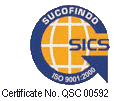 Dekan Fakultas Teknik( ...........................)NIP.Ketua Jurusan( ................................ )*)NIP.Peneliti( .......................... )NIP.DEPARTEMEN PENDIDIKAN DAN KEBUDAYAANUNIVERSITAS NEGERI YOGYAKARTAF A K U L T A S   T E K N I KAlamat: Karangmalang Yogyakarta 55281Telp. 586168 pes. 292, 276, Telp & Fax: (0274) 586734Dekan ( ............................... )NIP. BPP Fakultas( ................................ )*)NIP.Peneliti( ............................... )NIP. JenjangNama Perguruan Tinggi dan Lokasi Tahun LulusProgram StudiS3S2S1NoJudul PenelitianSumber DanaTahun12NoJudul Karya IlmiahMedia PublikasiTahun12NoNama dan NIPKedudukanTugasNo.Aspek penilaian Aspek penilaian Kriteria Kriteria Bobot (%)SkorNilai = Bobot x skor1JudulJudulSingkat, urgen dan sesuai dengan bidang kajian yang ditetapkan Fakultas Singkat, urgen dan sesuai dengan bidang kajian yang ditetapkan Fakultas 102Substansi masalahSubstansi masalahLatar belakang masalah menunjukkan permasalahan tersebut penting diteliti Rumusan masalah layak untuk diselesaikan melalui penelitianHasil penelitian memberi konstribusi bagi lembaga (prodi, fakultas)Tinjauan pustaka komprehensif dan ada kajian hasil penelitian yang relevanLatar belakang masalah menunjukkan permasalahan tersebut penting diteliti Rumusan masalah layak untuk diselesaikan melalui penelitianHasil penelitian memberi konstribusi bagi lembaga (prodi, fakultas)Tinjauan pustaka komprehensif dan ada kajian hasil penelitian yang relevan403MetodeMetodeMetode penelitian sesuai dengan masalah yang dipecahkanKomponen metode sesuai dengan panduan Metode penelitian sesuai dengan masalah yang dipecahkanKomponen metode sesuai dengan panduan 304Kelayakan administratif Kelayakan administratif Format umum penelitian lengkap sesuai panduanPenelitian sesuai dengan rumpun keahlian peneliti Biaya penelitian realistisLampiran lengkap Peneliti memenuhi persyaratanFormat umum penelitian lengkap sesuai panduanPenelitian sesuai dengan rumpun keahlian peneliti Biaya penelitian realistisLampiran lengkap Peneliti memenuhi persyaratan20Total100100100100100Masing-masing kriteria diberi skor 1,2,3, 4 atau 5Masing-masing kriteria diberi skor 1,2,3, 4 atau 5Masing-masing kriteria diberi skor 1,2,3, 4 atau 5Masing-masing kriteria diberi skor 1,2,3, 4 atau 5Masing-masing kriteria diberi skor 1,2,3, 4 atau 5Masing-masing kriteria diberi skor 1,2,3, 4 atau 5Masing-masing kriteria diberi skor 1,2,3, 4 atau 5Masing-masing kriteria diberi skor 1,2,3, 4 atau 5Masing-masing kriteria diberi skor 1,2,3, 4 atau 511: Sangat Kurang: Sangat Kurang22: Kurang: Kurang33: Cukup: Cukup44: Baik: Baik55: Sangat Baik: Sangat BaikHasil Hasil : Diterima/Diterima dengan perbaikan/Ditolak*: Diterima/Diterima dengan perbaikan/Ditolak*: Diterima/Diterima dengan perbaikan/Ditolak*: Diterima/Diterima dengan perbaikan/Ditolak*: Diterima/Diterima dengan perbaikan/Ditolak*: Diterima/Diterima dengan perbaikan/Ditolak*: Diterima/Diterima dengan perbaikan/Ditolak*